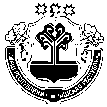 Об  утверждении схемы расположения земельного участка или земельных участков на кадастровом плане территории Ярославского сельского поселения Моргаушского района Чувашской РеспубликиВ соответствии с п.2 ст.3.3 Федерального закона от 25.10.2001 г. № 173-ФЗ «О введении в действие Земельного кодекса Российской Федерации», ст.11.10 Земельного кодекса Российской Федерации, на основании Правил землепользования и застройки Ярославского сельского поселения Моргаушского района Чувашкой Республики, утвержденного решением Собрания депутатов Ярославского сельского поселения Моргаушского района Чувашкой Республики от 08.02.2013 г. № С-23/1, ИНН/ОГРН 2112389460/1052136009848 от 11.01.2006 г., администрация Ярославского сельского поселения Моргаушского района Чувашской Республики                                                   п о с т а н о в л я е т:Утвердить схему расположения земельного участка в связи  с образованием четырех земельных участков путем раздела с сохранением в измененных границах земельного участка с кадастровым номером 21:17:000000:5124 из категории «земли сельскохозяйственного назначения», с условным  номером 21:17:000000:5124:ЗУ1 площадью 28 036 кв.м., с условным  номером 21:17:000000:5124:ЗУ2 площадью 44 886 кв.м., с условным  номером 21:17:000000:5124:ЗУ3 площадью 86 125 кв.м., с условным  номером 21:17:000000:5124:ЗУ4 площадью 41 685 кв.м., расположенного по адресу: Чувашская Республика-Чувашия, Моргаушский район, Ярославское сельское поселение. Категория земель: земли сельскохозяйственного назначения. Разрешенного использование: для ведения сельскохозяйственного производства. Признать постановление администрации Ярославского сельского поселения Моргаушского района Чувашской Республики от 13.03.2019 года № 11 «Об  утверждении схемы расположения земельного участка или земельных участков на кадастровом плане территории Ярославского сельского поселения Моргаушского района Чувашской Республики».Контроль за выполнением настоящего постановления возлагаю на себя.Глава Ярославского сельского поселенияМоргаушского района Чувашской Республики                                                    С.Ю. Шадрин ЧУВАШСКАЯ РЕСПУБЛИКАМОРГАУШСКИЙ РАЙОНАДМИНИСТРАЦИЯЯРОСЛАВСКОГО СЕЛЬСКОГО ПОСЕЛЕНИЯПОСТАНОВЛЕНИЕДеревня Ярославка                                                  ЧĂВАШ РЕСПУБЛИКИ   МУРКАШ РАЙОНĔ	             ЯРОСЛАВКА ЯЛПОСЕЛЕНИЙĔНАДМИНИСТРАЦИЙĔЙЫШĂНУЯрославка ялĕ